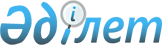 Об утверждении Правил, Программ тестирования и Пороговых значений результатов тестирования кандидатов на занятие вакантных административных государственных должностей
					
			Утративший силу
			
			
		
					Приказ Председателя Агентства Республики Казахстан по делам государственной службы от 30 апреля 2003 года N 02-01-02/60. Зарегистрирован в Министерстве юстиции Республики Казахстан 21 мая 2003 года N 2291. Утратил силу приказом Председателя Агентства Республики Казахстан по делам государственной службы от 21 января 2008 года N 02-01-02/11.




      Сноска. Приказ Председателя Агентства РК по делам государственной службы от 30 апреля 2003 года N 02-01-02/60 утратил силу приказом Председателя Агентства РК по делам государственной службы от 21 января 2008 года 


 N 02-01-02/11 


 (вводится в действие со дня его официального опубликования).





      




     Сноска. В заголовок внесены изменения - приказом Председателя Агентства РК по делам государственной службы от 19 мая 2005 года N 


 02-01-02/65 


 (вводится в действие со дня официального опубликования). 





 



     В соответствии с подпунктом 9) пункта 9 Положения об Агентстве Республики Казахстан по делам государственной службы, утвержденного Указом Президента Республики Казахстан от 3 декабря 1999 года N 280" и 
 приказом 
 Председателя Агентства РК по делам государственной службы от 17 марта 2003 года N 02-01-02/27 "Об утверждении типовых квалификационных требований к категориям административных государственных должностей", зарегистрированным в Министерстве юстиции Республики Казахстан 27 марта 2003 года за N 2219, приказываю: 


<*>






     Сноска. В преамбулу внесены изменения - приказом Председателя Агентства РК по делам государственной службы от 19 мая 2005 года N 


 02-01-02/65 


 (вводится в действие со дня официального опубликования). 






     1. Утвердить прилагаемые:



     1) Правила проведения тестирования кандидатов на занятие вакантной административной государственной должности (Приложение 1);



     2) Программу тестирования кандидатов на занятие вакантных административных государственных должностей категорий А-1, А-2, А-3, А-4, А-5 (Приложение 2);



     3) Программу тестирования кандидатов на занятие вакантных административных государственных должностей категорий В-1, В-2, В-3, В-4, В-5, В-6, В-7, С-1, С-2, С-3, С-4, С-5, С-О-1, С-О-2, С-О-3, C-R-1, D-1, D-2, D-3, D-О-1, D-О-2, D-О-3, E-1, E-2, E-R-1 (Приложение 3);



     4) Программу тестирования кандидатов на занятие вакантных административных государственных должностей категорий А-6, А-7, В-8, В-9, С-6, С-7, С-8, С-9, С-10, С-11, С-О-4, С-О-5, C-R-2, C-R-3, D-4, D-5, D-6, D-О-4, D-О-5, E-3, E-4, E-R-2, E-R-3, E-G-1, E-G-2 (Приложение 4);



     5) 


(подпункт исключен - приказом Председателя Агентства Республики Казахстан по делам государственной службы от 19 апреля 2004 года N 


 02-01-02/42 


)


;



     6) Программу тестирования кандидатов на занятие вакантных административных государственных должностей категорий С-О-6, С-О-7, C-R-4, C-R-5, C-R-6, D-О-6, D-О-7, E-5, E-6, E-R-4, E-R-5, E-R-6, E-G-3, E-G-4, E-G-5 (Приложение 6);



     7) Пороговых значений результатов тестирования кандидатов на занятие вакантных административных государственных должностей (Приложение 7). 


<*>






    Сноска. Пункт 1 с изменениями - приказом Председателя Агентства Республики Казахстан по делам государственной службы от 13 февраля 2004 года 


 N 02-01-02/17 


; приказом Председателя Агентства Республики Казахстан по делам государственной службы от 19 апреля 2004 года N 


 02-01-02/42 


; от 19 мая 2005 года N 


 02-01-02/65 


 (вводится в действие со дня официального опубликования). 






     2. Признать утратившими силу некоторые приказы Председателя Агентства согласно Приложению 8.




     3. Контроль за исполнением настоящего приказа возложить на Заместителя Председателя Агентства Комекбаева А.А. 


<*>






    Сноска. Пункт 3 в новой редакции - приказом Председателя Агентства Республики Казахстан по делам государственной службы от 13 февраля 2004 года 


 N 02-01-02/17 


.






     4. Настоящий Приказ вступает в силу со дня регистрации в Министерстве юстиции РК.

 

Председатель





 



 



Приложение 1              



к приказу Председателя Агентства    



Республики Казахстан по делам     



государственной службы        



от 30 апреля 2003 года N 02-01-02/60 


<*>





     Сноска. Приложение 1 в редакции - приказом Председателя Агентства Республики Казахстан по делам государственной службы от от 19 мая 2005 года N 


 02-01-02/65 


 (вводится в действие со дня официального опубликования); с изменением, внесенным приказом первого заместителя Председателя Агентства Республики Казахстан по делам государственной службы от 10 декабря 2007 года 


 N 02-01-02/157 


 (вводится в действие по истечении 10 календарных дней со дня его первого официального опубликования). 





Правила проведения тестирования кандидатов на занятие 






вакантной административной государственной должности






 


1. Общие положения



     1. Цель проведения тестирования - объективная оценка знаний законодательства Республики Казахстан, государственного языка и способности к логическому мышлению кандидатов на занятие вакантной административной государственной должности (далее - кандидат).



     


Сноска. Пункт


 


с изменением, внесенным приказом первого заместителя Председателя Агентства Республики Казахстан по делам государственной службы от 10 декабря 2007 года 


 N 02-01-02/157 


 (вводится в действие по истечении 10 календарных дней со дня его первого официального опубликования). 





     2. К тестированию допускаются кандидаты, документы которых соответствуют установленным квалификационным требованиям, на основании решения конкурсной комиссии, о чем уведомляются кадровой службой государственного органа. При уведомлении указывается место, дата и время проведения тестирования.



     3. Кандидат, получивший при прохождении тестирования оценку ниже пороговых значений, имеет право пройти повторное тестирование по одной и той же программе не ранее чем через три месяца с момента предыдущего тестирования.



     4. Тестирование проводится администраторами тестирования Агентства Республики Казахстан по делам государственной службы и его территориальных подразделений (далее - администратор).



     Агентством Республики Казахстан по делам государственной службы (далее - Агентство) для обеспечения процесса проведения тестирования могут быть привлечены другие специалисты.



     5. В ходе тестирования используются тесты на знание законодательства Республики Казахстан, государственного языка и логический тест.



      


Сноска. Пункт


 


с изменением, внесенным приказом первого заместителя Председателя Агентства Республики Казахстан по делам государственной службы от 10 декабря 2007 года 


 N 02-01-02/157 


 (вводится в действие по истечении 10 календарных дней со дня его первого официального опубликования). 





     6. Тестирование проводится на компьютере.



     7. Объективность проведения тестирования обеспечивается стандартностью условий, времени, подсчета результатов, содержания тестов, а также принятием администраторами письменных ограничений о недопустимости коррупционных действий.



     8. Тестирование состоит из 4-х этапов: 



     1) подготовка к тестированию помещения и материалов тестирования;



     2) инструктаж кандидатов по прохождению тестирования;



     3) прохождение тестов кандидатами;



     4) выдача результатов тестирования кандидатам.




 


2. Подготовка к тестированию 






помещения и материалов тестирования





  





     9. При проведении тестирования администратор должен ознакомить кандидатов с инструкциями и ответить на их вопросы.



     10. Помещение для проведения тестирования должно соответствовать условиям удобного расположения кандидатов. Во время тестирования кандидаты не могут разговаривать и покидать помещение, в котором проводится тестирование. Принимающе-передающие электронные устройства (в том числе карманные персональные компьютеры и иное электронное оборудование) должны быть отключены на время тестирования.



     11. До начала тестирования администратор должен подготовить и проверить все необходимые материалы.




 


3. Инструктаж кандидатов по 






прохождению тестирования



     12. Перед началом тестирования администратор проводит подробный инструктаж кандидатов по прохождению тестирования. Вступительное слово администратора включает в себя информацию о предстоящей процедуре, о месте тестирования в процедуре отбора в целом.



     13. Кандидатам, имеющим неудовлетворительное самочувствие на момент тестирования, необходимо об этом до начала тестирования сообщить администратору.



     14. Администратор отвечает на все вопросы кандидатов, касающиеся использования компьютера. После этого администратор зачитывает инструкции по тесту вслух, обратив особое внимание на время, отведенное на прохождение тестов в целом и каждого теста в отдельности.



     15. В конце инструктажа кандидатам дается возможность задать имеющиеся вопросы.



     16. Администратор должен убедиться, что все кандидаты усвоили задание и находятся в удовлетворительном самочувствии. 




 


4. Прохождение тестов кандидатами



     17. Время, отпущенное на выполнение логического теста - 20 минут, теста на знание законодательства - 115 минут (150 вопросов), 70 минут (90 вопросов), теста на знание государственного языка - 20 минут.



      


Сноска. Пункт


 


в редакции


 


приказа первого заместителя Председателя Агентства Республики Казахстан по делам государственной службы от 10 декабря 2007 года 


 N 02-01-02/157 


 (вводится в действие по истечении 10 календарных дней со дня его первого официального опубликования). 





     18. Кандидаты проходят тесты в следующем порядке: логический тест, тест на знание законодательства Республики Казахстан, тест на знание государственного языка.



      


Сноска. Пункт


 


в редакции


 


приказа первого заместителя Председателя Агентства Республики Казахстан по делам государственной службы от 10 декабря 2007 года 


 N 02-01-02/157 


 (вводится в действие по истечении 10 календарных дней со дня его первого официального опубликования). 





     19. По истечении времени, отведенного на прохождение тестов, программа автоматически закрывается.



     20. По окончании тестирования администратор благодарит кандидатов за сотрудничество и напоминает о следующем этапе проведения конкурсного отбора.




 


5. Выдача результатов 






тестирования кандидатам



     21. Подсчет правильных ответов компьютерного тестирования проводится автоматически, при помощи заложенной компьютерной программы. Результаты распечатываются на принтере и предоставляются кандидату для ознакомления. После ознакомления кандидат расписывается на листе с результатами.



     22. Результаты тестирования хранятся в Агентстве и его территориальных подразделениях в течение одного года. Информация о результатах тестирования оформляется в виде сводной справки.



      


Сноска. Пункт


 


с изменением, внесенным приказом первого заместителя Председателя Агентства Республики Казахстан по делам государственной службы от 10 декабря 2007 года 


 N 02-01-02/157 


 (вводится в действие по истечении 10 календарных дней со дня его первого официального опубликования). 





     23. Сводная справка о результатах тестирования носит конфиденциальный характер и передается в конкурсную комиссию соответствующего государственного органа.




Приложение 2           



к приказу Председателя      



Агентства Республики Казахстан  



по делам государственной службы  



от 30 апреля 2003 г. N 02-01-02/60 


<*>





     Сноска. В Приложение 2 внесены изменения - приказом Председателя Агентства РК по делам государственной службы от 5 мая 2005 года N 


 02-01-02/59 


; от 19 мая 2005 года N 


 02-01-02/65 


 (вводится в действие со дня официального опубликования); с изменением, внесенным приказом первого заместителя Председателя Агентства Республики Казахстан по делам государственной службы от 10 декабря 2007 года 


 N 02-01-02/157 


 (вводится в действие по истечении 10 календарных дней со дня его первого официального опубликования).  





Программа тестирования кандидатов на занятие вакантных






административных государственных должностей






категории А-1, А-2, А-3, А-4, А-5



      Настоящая программа устанавливает тесты на знание законодательства Республики Казахстан, государственного языка и логического теста.




     1. Тест на знание законодательства Республики Казахстан включает 150 вопросов на знание 
 Конституции 
 Республики Казахстан, Конституционного 
 закона 
 Республики Казахстан "О Президенте Республики Казахстан", 
 Закона 
 Республики Казахстан "О борьбе с коррупцией", 
 Закона 
 Республики Казахстан "О государственной службе", Закона Республики Казахстан "О языках в Республике Казахстан", 
 Закона 
 Республики Казахстан "Об административных процедурах", 
 Закона 
 Республики Казахстан "О нормативных правовых актах", Кодекса чести государственных служащих Республики Казахстан (Правил служебной этики государственных служащих), утвержденного 



Указом



 Президента Республики Казахстан от 3 мая 2005 года N 1567 (далее - Кодекс чести).



     По каждому из вышеназванных нормативных правовых актов тестируемый должен ответить на 20 вопросов и по Кодексу чести на 10 вопросов, отобранных из Перечня вопросов, используемых при проведении тестирования на знание законодательства Республики Казахстан. 


<*>






     Сноска. Пункт 1 с дополнениями - приказом Председателя Агентства Республики Казахстан по делам государственной службы от 15 июля 2003 года 


 N 02-01-04/25 


.






     2. Логический тест выявляет способность к оперативному логическому мышлению, характеризующую умение человека выполнить сложную работу и его интеллектуальный потенциал.



     3. Тест на знание государственного языка включает 20 заданий. 




Приложение 3           



к приказу Председателя      



Агентства Республики Казахстан  



по делам государственной службы  



от 30 апреля 2003 г. N 02-01-02/60 


<*>





    Сноска. Приложение 3 с изменениями - приказом Председателя Агентства Республики Казахстан по делам государственной службы от 13 февраля 2004 года 


 N 02-01-02/17 


; приказом Председателя Агентства Республики Казахстан по делам государственной службы от 19 апреля 2004 года N 


 02-01-02/42 


; от 5 мая 2005 года N


  02-01-02/59 


; от 19 мая 2005 года N 


 02-01-02/65 


 (вводится в действие со дня официального опубликования); с изменением, внесенным приказом первого заместителя Председателя Агентства Республики Казахстан по делам государственной службы от 10 декабря 2007 года 


 N 02-01-02/157 


 (вводится в действие по истечении 10 календарных дней со дня его первого официального опубликования).  





Программа тестирования






кандидатов на занятие вакантных административных






государственных должностей 






категорий В-1, В-2, В-3, В-4, В-5, В-6, В-7,


 


С-1, С-2, С-3, С-4


, 


С-5, С-О-1, С-О-2, С-О-3, C-R-1, D-1, D-2, D-3, D-О-1, D-О-2, D-О-3, E-1, E-2, E-R-1 



     Настоящая программа устанавливает тесты на знание законодательства Республики Казахстан, государственного языка и логического теста.




     1. Тест на знание законодательства Республики Казахстан включает 150 вопросов на знание 
 Конституции 
 Республики Казахстан, 
 Закона 
 Республики Казахстан "О борьбе с коррупцией", 
 Закона 
 Республики Казахстан "О государственной службе", 
 Закона 
 Республики Казахстан "О языках в Республике Казахстан", 
 Закона 
 Республики Казахстан "Об административных процедурах", 
 Закона 
 Республики Казахстан "О нормативных правовых актах", Кодекса чести государственных служащих Республики Казахстан (Правил служебной этики государственных служащих), утвержденного 



Указом



 Президента Республики Казахстан от 3 мая 2005 года N 1567 (далее - Кодекс чести).



     По Конституции Республики Казахстан тестируемый должен ответить на 40 вопросов, по остальным нормативным правовым актам - на 20 вопросов и по Кодексу чести на 10 вопросов, отобранных из Перечня вопросов, используемых при проведении тестирования на знание законодательства Республики Казахстан. 


<*>






     Сноска. Пункт 1 с изменениями - приказом Председателя Агентства Республики Казахстан по делам государственной службы от 15 июля 2003 года 


 N 02-01-04/25 


.






     2. Логический тест выявляет способность к оперативному логическому мышлению, характеризующую умение человека выполнять сложную работу и его интеллектуальный потенциал.



     3. Тест на знание государственного языка включает 20 заданий. 




Приложение 4           



к приказу Председателя      



Агентства Республики Казахстан  



по делам государственной службы  



от 30 апреля 2003 г. N 02-01-02/60 


<*>





    Сноска. Приложение 4 с изменениями - приказом Председателя Агентства Республики Казахстан по делам государственной службы от 13 февраля 2004 года 


 N 02-01-02/17 


; приказом Председателя Агентства Республики Казахстан по делам государственной службы от 19 апреля 2004 года N 


 02-01-02/42 


; от 5 мая 2005 года N 


 02-01-02/59 


; от 19 мая 2005 года N 


 02-01-02/65 


 (вводится в действие со дня официального опубликования); с изменением, внесенным приказом первого заместителя Председателя Агентства Республики Казахстан по делам государственной службы от 10 декабря 2007 года 


 N 02-01-02/157 


 (вводится в действие по истечении 10 календарных дней со дня его первого официального опубликования).  





Программа тестирования кандидатов на занятие вакантных административных государственных должностей категорий А-6, А-7, В-8, В-9, С-6, С-7, С-8, С-9, С-10, С-11, С-О-4, С-О-5, C-R-2, C-R-3, D-4, D-5, D-6, D-О-4, D-О-5, E-3, E-4, E-R-2, E-R-3, E-G-1, E-G-2



      Настоящая программа устанавливает тесты на знание законодательства Республики Казахстан, государственного языка и логического теста.




     1. Тест на знание законодательства Республики Казахстан включает 90 вопросов на знание 
 Конституции 
 Республики Казахстан, 
 Закона 
 Республики Казахстан "О борьбе с коррупцией", 
 Закона 
 Республики Казахстан "О государственной службе", 
 Закона 
 Республики Казахстан "О языках в Республике Казахстан".



     По каждому из вышеназванных нормативных правовых актов тестируемый должен ответить на 20 вопросов и по Кодексу чести на 10 вопросов, отобранных из Перечня вопросов, используемых при проведении тестирования на знание законодательства Республики Казахстан. 


<*>






     Сноска. Пункт 1 с изменениями - приказом Председателя Агентства Республики Казахстан по делам государственной службы от 15 июля 2003 года 


 N 02-01-04/25 


.






     2. Логический тест выявляет способность к оперативному логическому мышлению, характеризующую умение человека выполнять сложную работу и его интеллектуальный потенциал.



     3. Тест на знание государственного языка включает 20 заданий. 




Приложение 5           



к приказу Председателя      



Агентства Республики Казахстан  



по делам государственной службы  



от 30 апреля 2003 г. N 02-01-02/60 


<*>





     Сноска. Приложение 5 с изменениями - приказом Председателя Агентства Республики Казахстан по делам государственной службы от 15 июля 2003 года 


 N 02-01-04/25 


; приказом Председателя Агентства Республики Казахстан по делам государственной службы от 13 февраля 2004 года 


 N 02-01-02/17 


.





Программа тестирования






кандидатов на занятие вакантных административных






государственных должностей и административных






государственных служащих, подлежащих аттестации






категорий D-1, D-2, D-3, D-О-1, D-О-2, D-О-3,






D-О-4, Е-1, Е-2, E-R-1



     Настоящая программа устанавливает тест на знание законодательства Республики Казахстан.



     Тест на знание законодательства Республики Казахстан включает 130 вопросов на знание 
 Конституции 
 Республики Казахстан, 
 Закона 
 Республики Казахстан "О борьбе с коррупцией", 
 Закона 
 Республики Казахстан "О государственной службе", 
 Закона 
 Республики Казахстан  "О языках в Республике Казахстан", 
 Закона 
 Республики Казахстан "Об административных процедурах", 
 Закона 
 Республики Казахстан "О нормативных правовых актах", 
 Правил 
 служебной этики государственных служащих Республики Казахстан, утвержденных Указом Президента Республики Казахстан от 21 января 2000 года N 328.



     По каждому из вышеназванных нормативных правовых актов тестируемый должен ответить на 20 вопросов и по Правилам служебной этики государственных служащих Республики Казахстан на 10 вопросов, отобранных из Перечня вопросов, используемых при проведении тестирования на знание законодательства Республики Казахстан.




Приложение 6           



к приказу Председателя      



Агентства Республики Казахстан  



по делам государственной службы  



от 30 апреля 2003 г. N 02-01-02/60 


<*>





     Сноска. Приложение 6 в редакции приказа первого заместителя Председателя Агентства Республики Казахстан по делам государственной службы от 10 декабря 2007 года 


 N 02-01-02/157 


 (вводится в действие по истечении 10 календарных дней со дня его первого официального опубликования).  





Программа тестирования кандидатов на занятие вакантных административных государственных должностей категорий С-О-6, С-О-7, C-R-4, C-R-5, C-R-6, D-О-6, D-О-7, E-5, E-6, E-R-4, E-R-5, E-R-6, E-G-3, E-G-4, E-G-5



      Настоящая программа устанавливает тесты на знание законодательства Республики Казахстан и государственного языка.



      1. Тест на знание законодательства Республики Казахстан включает 90 вопросов на знание 
 Конституции 
 Республики Казахстан, 
 Закона 
 Республики Казахстан "О борьбе с коррупцией", 
 Закона 
 Республики Казахстан "О государственной службе", 
 Закона 
 Республики Казахстан "О языках в Республике Казахстан", 
 Кодекса чести 
.



      По каждому из вышеназванных нормативных правовых актов тестируемый должен ответить на 20 вопросов и по 
 Кодексу чести 
 на 10 вопросов, отобранных из Перечня вопросов, используемых при проведении тестирования на знание законодательства Республики Казахстан.



      2. Тест на знание государственного языка включает 20 заданий.




Приложение 7           



к приказу Председателя      



Агентства Республики Казахстан  



по делам государственной службы  



от 30 апреля 2003 г. N 02-01-02/60 


<*>





    Сноска. Приложение с изменениями - приказом Председателя Агентства Республики Казахстан по делам государственной службы от 13 февраля 2004 года 


 N 02-01-02/17 


; от 5 мая 2005 года N 


 02-01-02/59 


; от 19 мая 2005 года N 


 02-01-02/65 


 (вводится в действие со дня официального опубликования); приказом первого заместителя Председателя Агентства Республики Казахстан по делам государственной службы от 10 декабря 2007 года 


 N 02-01-02/157 


 (вводится в действие по истечении 10 календарных дней со дня его первого официального опубликования).   





Пороговые значения результатов тестирования кандидатов






на занятие вакантных административных государственных






должностей 






     1. Пороговые значения по тесту на знание законодательства Республики Казахстан для категорий А-1, А-2, А-3, А-4, А-5, В-1, В-2, В-3, В-4, В-5, В-6, В-7, С-1, С-2, С-3, С-4, С-5, С-О-1, С-О-2, С-О-3, C-R-1, D-1, D-2, D-3, D-О-1, D-О-2, D-О-3, Е-1, Е-2, E-R-1 составляют не менее 70%, для других категорий не менее 50% правильных ответов по каждому нормативному правовому акту и по Кодексу чести государственных служащих Республики Казахстан (Правилам служебной этики государственных служащих), утвержденному 



Указом



 Президента Республики Казахстан от 3 мая 2005 года N 1567, не менее 80 % для всех категорий. 


<*>






     Сноска. Пункт 1 с изменениями - приказом Председателя Агентства Республики Казахстан по делам государственной службы от 19 апреля 2004 года N 


 02-01-02/42 


.






     2. Пороговое значение по логическому тесту и тесту на знание государственного языка не устанавливается.

Приложение 8           



к приказу Председателя      



Агентства Республики Казахстан  



по делам государственной службы  



от 30 апреля 2003 г. N 02-01-02/60



Перечень утративших силу некоторых приказов






Председателя Агентства Республики Казахстан






по делам государственной службы






     1. 
 Приказ 
 от 17 апреля 2001 года N 02-2-4/67 "Об утверждении Инструкции, Программ тестирования и пороговых значений результатов тестирования кандидатов на занятие вакантных административных государственных должностей", зарегистрированный в Министерстве юстиции Республики Казахстан 18 апреля 2001 года за N 1470.




     2. 
 Приказ 
 от 19 ноября 2001 года N 02-2-4/167 "О внесении изменений и дополнений в приказ Председателя Агентства Республики Казахстан по делам государственной службы от 17 апреля 2001 года N 02-2-4/67 "Об утверждении Инструкции, Программ тестирования и пороговых значений результатов тестирования кандидатов на занятие вакантных административных государственных должностей", зарегистрированный в Министерстве юстиции Республики Казахстан 30 ноября 2001 года за N 1686.




     3. 
 Приказ 
 от 16 сентября 2002 года N 02-2-4/128 "О внесении изменений и дополнений в приказ Председателя Агентства Республики Казахстан по делам государственной службы от 17 апреля 2001 года N 02-2-4/67 "Об утверждении Инструкции, Программ тестирования и пороговых значений результатов тестирования кандидатов на занятие вакантных административных государственных должностей", зарегистрированный в Министерстве юстиции Республики Казахстан 28 октября 2002 года за N 2027.

					© 2012. РГП на ПХВ «Институт законодательства и правовой информации Республики Казахстан» Министерства юстиции Республики Казахстан
				